Приложение 1 .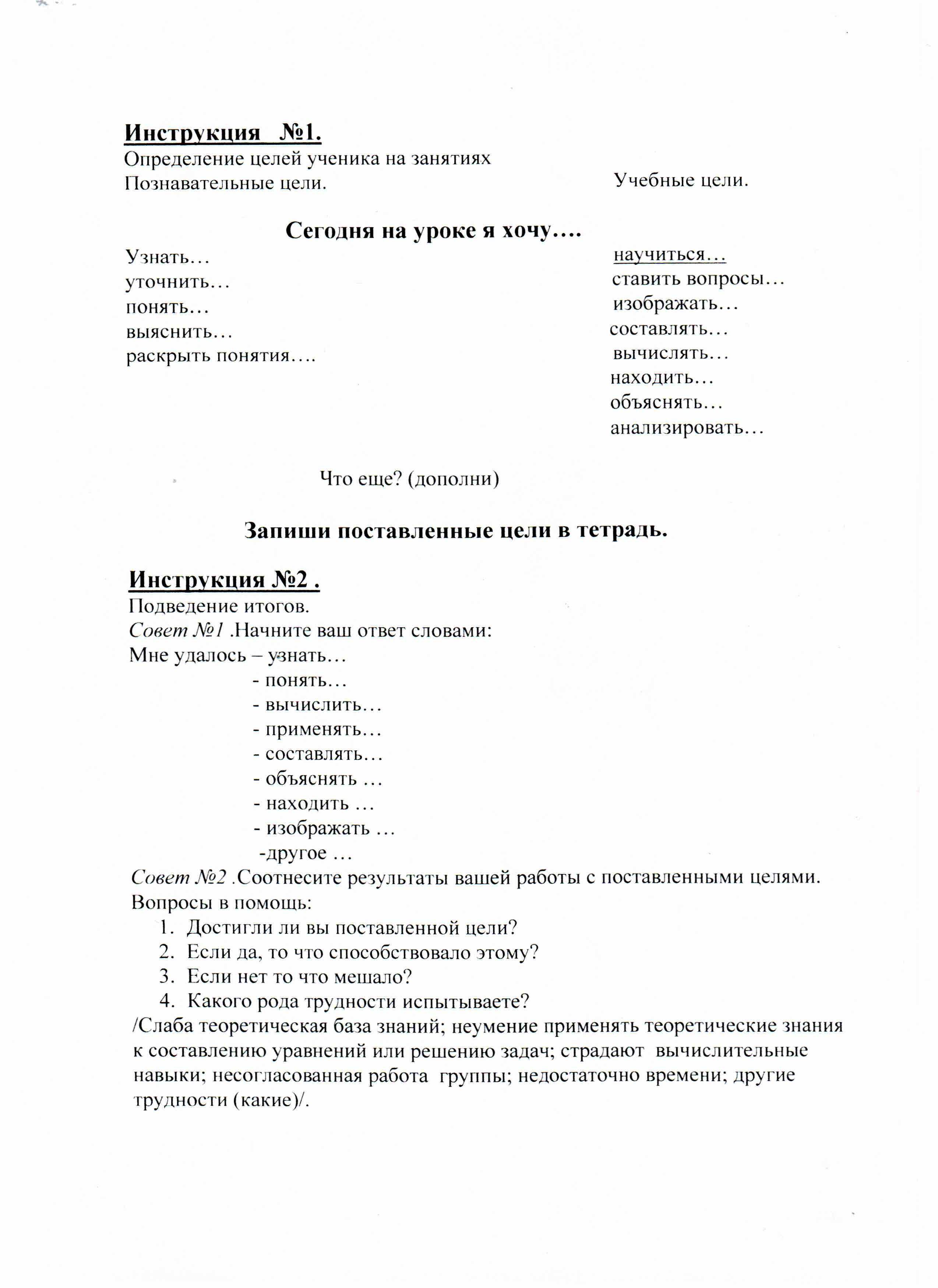 